Region 1 Holiday Lunch and Meeting Minutes	December 13, 2019	The Foundry Suites, BuffaloAttendeesSandy Looker			Daemen CollegeJeff Pagano			Daemen CollegeMaggie Fage			Daemen CollegeBrittney Bundy			Daemen CollegeErin Simson			Daemen CollegeScott Rowe			Daemen CollegeNicole Griffo			Hilbert CollegeGene Poharcsek			D’Youville CollegeBarb Suriani			D’Youville CollegeStephanie Schroeder		D’Youville CollegeJames Nowak			D’Youville CollegeKatie Kocsis			Niagara UniversitySue Barber			Niagara UniversityLisa Rivera			Niagara UniversityChristine LaPresta		Niagara UniversityLynn Torpy			Niagara UniversityLaura Worley			Credit Union Student ChoiceTerry Adamczyk			Trocaire CollegeMichele Rizzo			Canisius CollegeJulie Almendinger		Canisius CollegeMary Koehneke			Canisius CollegeCurt Guame			Retired
Dan Tramuta			RetiredTreasurer’s Report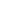 Topics DiscussedLea will be attending an Exec Council meeting next week and will have updates for us.There is a survey due on the List Serve.Sandy Looker is organizing a Support Staff Workshop. If you would like to be on the committee please let her know. Region 2 mentioned they had a lot of success with their most recent workshop.A mentor committee is in the works.2020 meeting ideas:  January 16th possibility for the webinar; February possibly a happy hour; June is the summer outing; June will also be the Support Staff WorkshopThe NYSFAAA conference was a success and those who attended spoke highly of it.The IBT will be coming out soon in Spring and is expected to cause a number of issues for schools.No new school or vendor news.Prepared by Sandy Looker, Daemen College, Region 1 Secretary10511/15/2019Kathleen Michalski$162.68$3,666.85Conference Basket10611/15/2019Events @ the Foundry$300.00$3,366.85Holiday Meeting DepositHoliday Meeting Deposit10711/18/2019Hallmark Mgt Service Inc.$138.51$3,228.34Region 1 Statewide TrainingRegion 1 Statewide Training